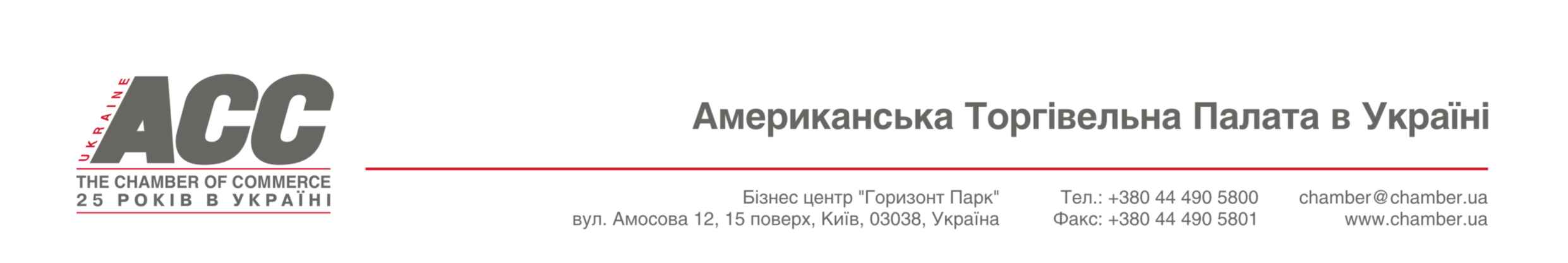 Шановний Якове Васильовичу!Від імені Ради директорів Американської торгівельної палати в Україні (далі – Палата) та компаній-членів засвідчуємо Вам глибоку повагу та звертаємось із наступним.На сьогодні, згідно Постанови Національного банку України від 13.12.2016р. №410 «Про врегулювання ситуації на грошово-кредитному та валютному ринках України» (Постанова НБУ №410), уповноважені банки в Україні не можуть знімати з контролю операції клієнтів за контрактами щодо імпорту природного газу на підставі документів про припинення зобов'язань зарахуванням зустрічних однорідних вимог (механізм неттінгу). В той же час, даною Постановою (абз.5 п.4) передбачається можливість припинення зобов'язань зарахуванням зустрічних однорідних вимог за операціями операторів телекомунікацій з оплати міжнародних телекомунікаційних послуг (міжнародного роумінгу та пропуску міжнародного трафіка) . Експерти компаній-членів Палати вважають, що застосування механізму неттінгу для  операцій клієнтів за контрактами між резидентами і нерезидентами щодо імпорту природного газу і його зберігання в газосховищах ГТС України забезпечить стабільні та сприятливі умови для укладення довгострокових контрактів з постачання природного газу, що сприятиме зміцненню енергетичної безпеки України. Крім того, запровадження механізмів неттінгу могли б посприяти зменшенню паперової тяганини, пов’язаної з угодами про продаж газу, а також подальшому розвитку газових бірж або проведенню позабіржової торгівлі газом в Україні. З урахуванням вищезазначеного, просимо Вас врахувати пропозицію експертів компаній-членів Палати щодо доповнення абз.5 п.4  Постанови НБУ № 410, зокрема щодо можливості припинення зобов'язань зарахуванням зустрічних однорідних вимог за операціями щодо імпорту природного газу і його зберігання в газосховищах. Будь ласка, ще раз прийміть запевнення у нашій глибокій повазі та побажання успіху.У разі запитань щодо вищезазначеного, просимо Вас визначити відповідальну особу, яка могла б зв’язатись з нами за телефоном 490-58-00 або електронною поштою vlevakina@chamber.ua, контактна особа – Владислава Левакіна, молодший менеджер Палати з питань стратегічного розвитку (енергетика). З найкращими побажаннями,Президент										        Андрій Гундер№18-_______ червня 2018 р.Голові Правління Національного банку УкраїниСмолію Я.В.Голові Правління Національного банку УкраїниСмолію Я.В.Щодо Постанови НБУ від 13.12.2016р. №410 